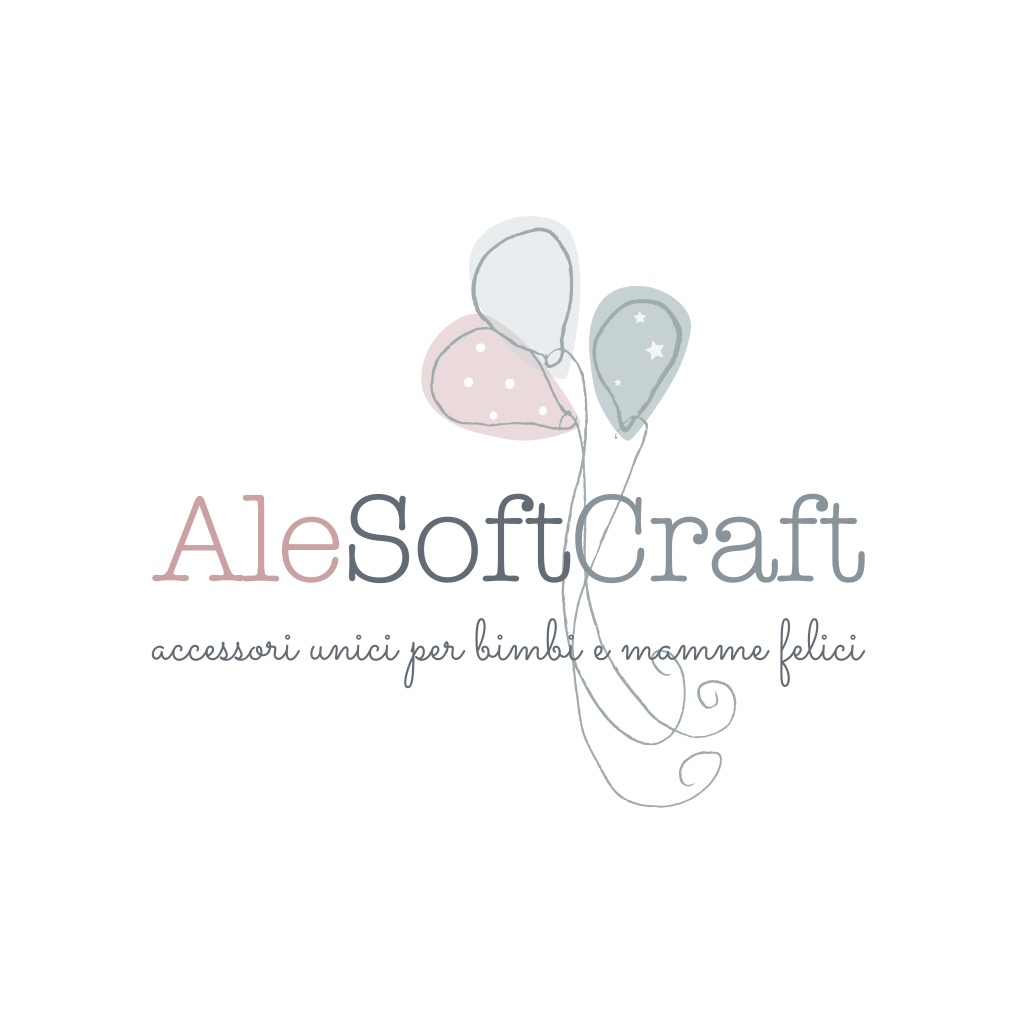 listino prezzi 2024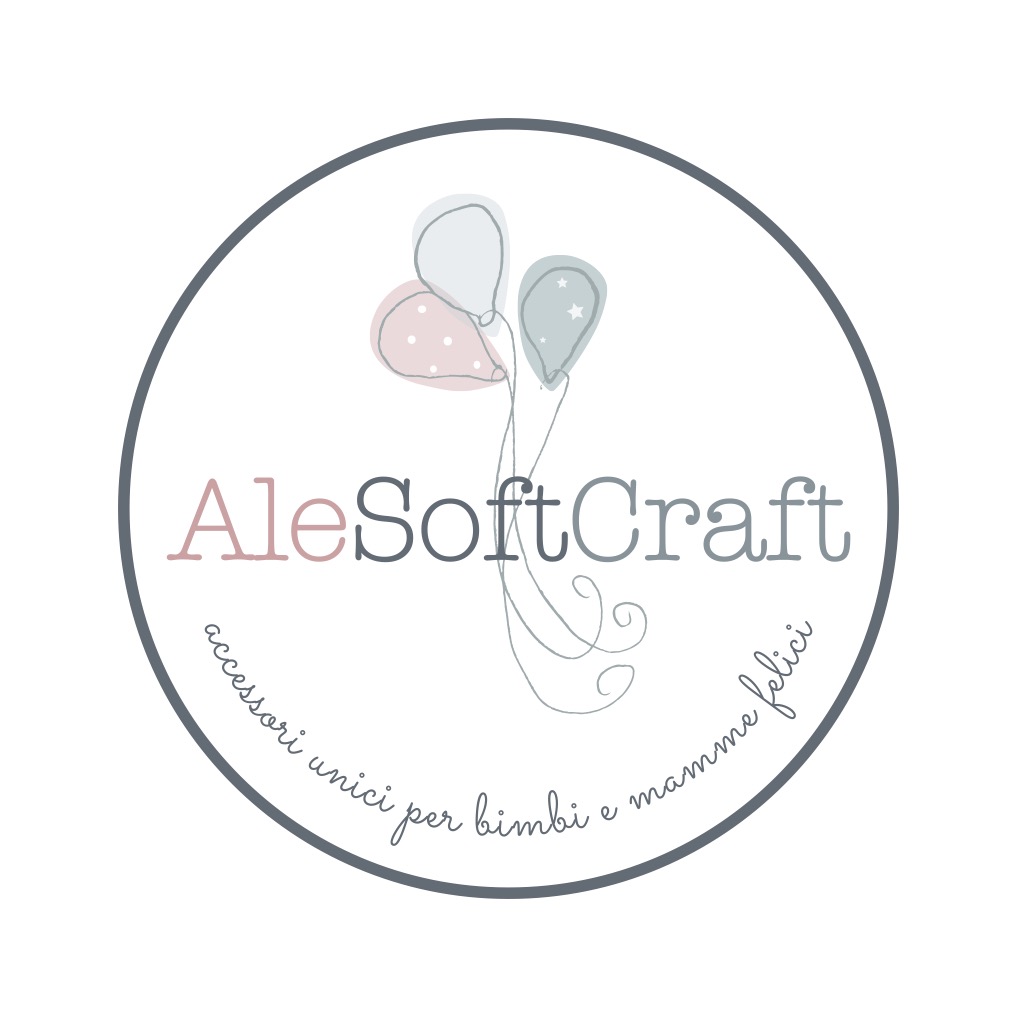 Tutti i prodotti che realizzo sono confezionati utilizzando materie prime di qualità: il principale materiale utilizzato è un tessuto in 100% LINO, utilizzato per realizzare sacche, pochette, maxipochette e molto altro; asciugamanini e bavaglini sono realizzati, invece, in tessuto di 100% COTONE come pure tutte le applicazioni.LINEA BIMBIE’ la mia linea principale di prodotti dedicata ai bambini (ma non solo).Se devi fare un regalo puoi scegliere i prodotti che piu’ ti piacciono; se decidi di sceglierne 3 o piu’ prodotti  puoi comporre la tua personale BABY BOX da regalare: i prodotti saranno confezionati all’interno di una scatola in cartone personalizzata con disegno e/o nome e inclusa nel prezzo.Bavaglino	 							da	€ 18Portabavaglino strapp 18x24 ca			da	€ 24Maxi pochette strapp 25x30 ca			da	€ 28Pochette XXL strapp 30x40 ca			da 	€ 34Asciugamanino 30x50	 				da	€ 16Asciugamano medio 50x100				da	€ 20Pochette con cerniera 18x28 ca			da	€ 28Sacca/zainetto lino-cotone ca 30x35		da	€ 43Accappatoio 70x70 ca					da	€ 43Copertina mussola sempli	70x100 ca	da	€ 38/42Copertina doppia mussola 100X140		da 	€ 68/72Copertina doppia mussola 70x100		da	€ 48/52Copertina doppia deluxe 70x100			da	€ 52/56Cuoricino profumato con nome			da	€ 10Fiocco nascita 							da 	€ 50LINEA CASAQuesti sono invece altri prodotti ideali per PENSIERI speciali pensati x la CASA o per comporre una GIFT BOX x una particolare occasione; tutti i prodotti sono ovviamente personalizzabili con nome e disegnoTovaglietta colazione lino ca 20x30		da	€ 25Set tovaglietta e tovagliolo 				da	€ 30Grembiule cucina in lino/cotone			da	€ 45Portatorta/portateglie					da	€ 43Muffin profumacassetti					da	€ 13Cuoricino profumacassetti				da	€ 10N.B. 	Imposta di bollo euro 2 x acquisti superiori a € 77,40N.B. prezzo della spedizione	€ 8 in tutta Italia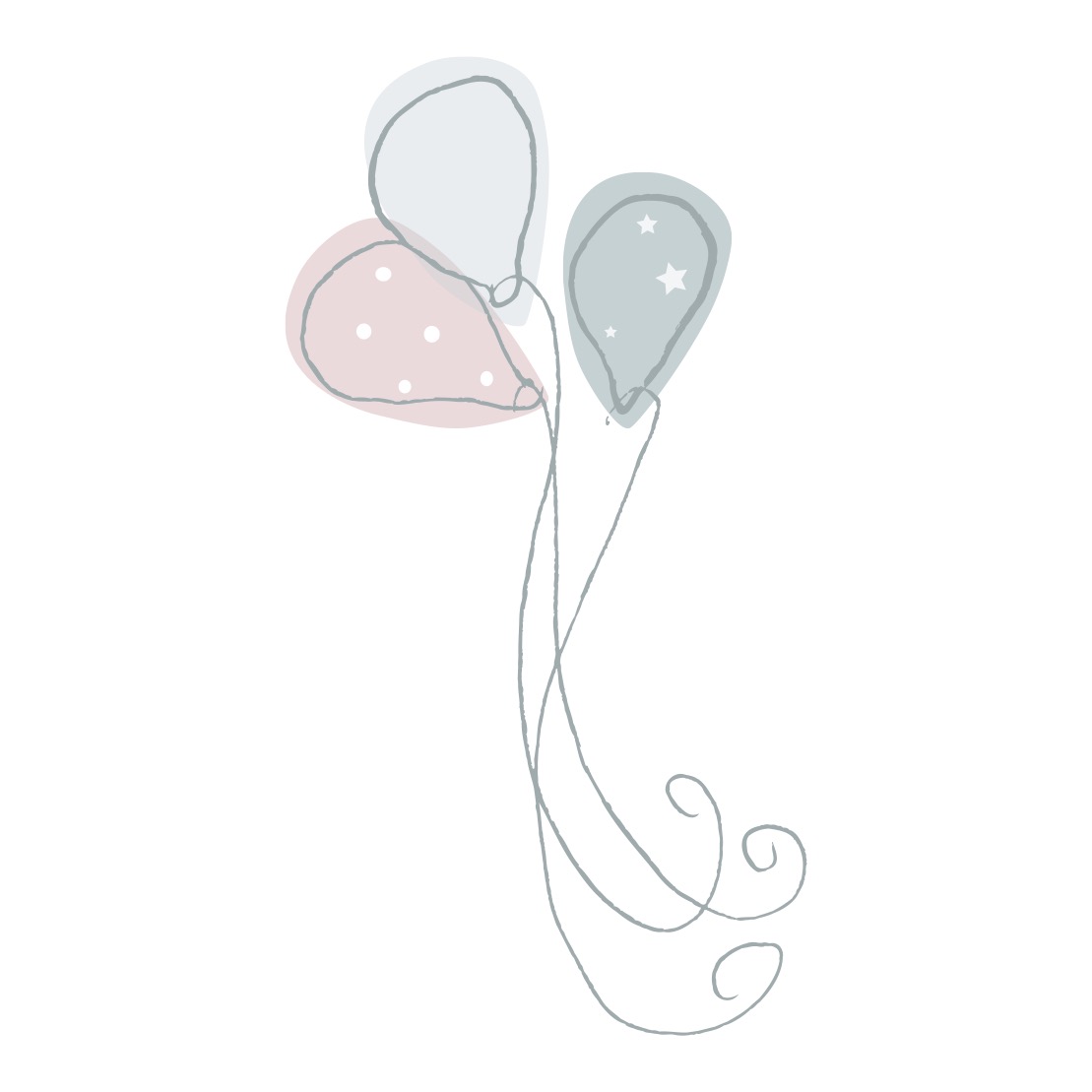 Le foto scelte per il catalogo sono solo un esempio di quello che posso realizzare per te.Colori e tipologia di stoffe variano a seconda della stagione e della disponibilità.Puoi trovare ispirazione o qualche suggerimento nella mia gallery di instagram, che è costantemente aggiornata.LINEA BIMBIBavaglino da € 18Realizzato in 100% cotoneDimensioni indicative ca 23x24Realizzato completamente a mano dal taglio della stoffa alla realizzazione dello sbieco; puoi scegliere la chiusura con morbido elastico ricoperto di cotone tutto realizzato a mano o con 2 semplici laccetti realizzati sempre con la stessa stoffa, ovviamente disegno e colori a tua scelta.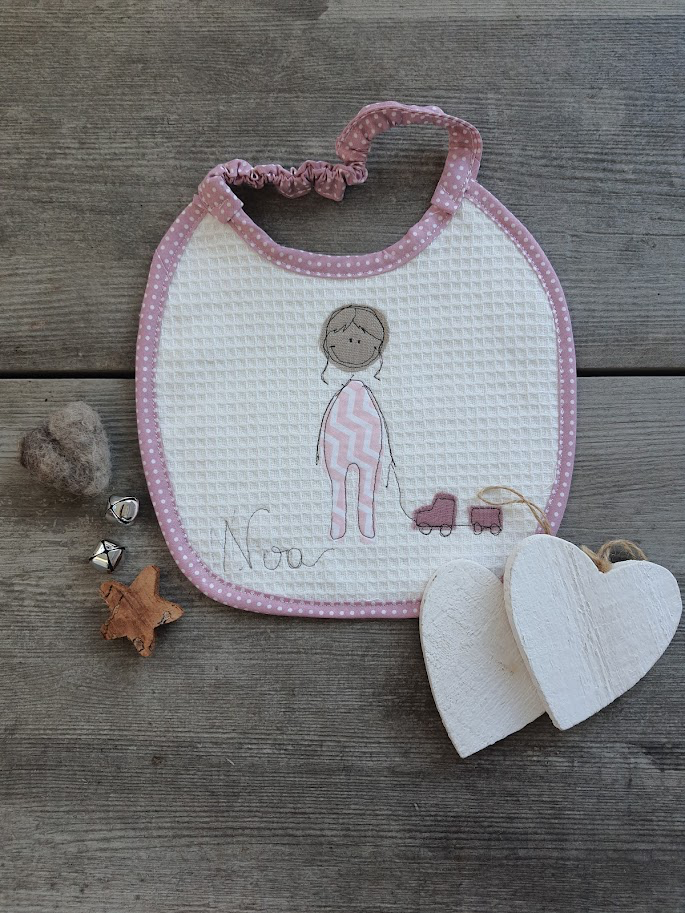 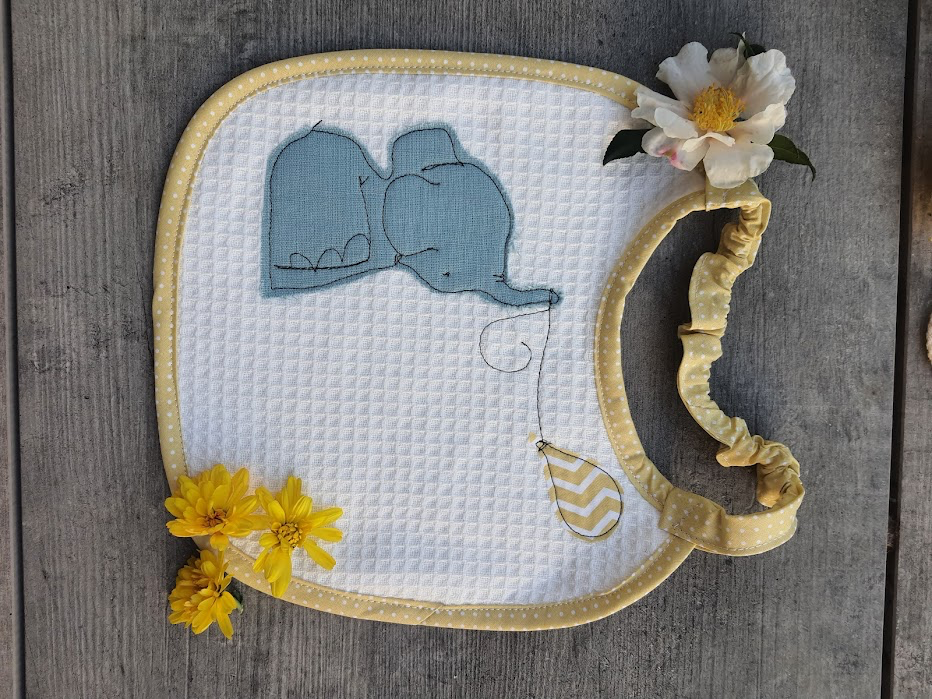 Asciugamanino da € 16Realizzato in 100% cotoneDimensioni ca 30x50Gancetto x appenderlo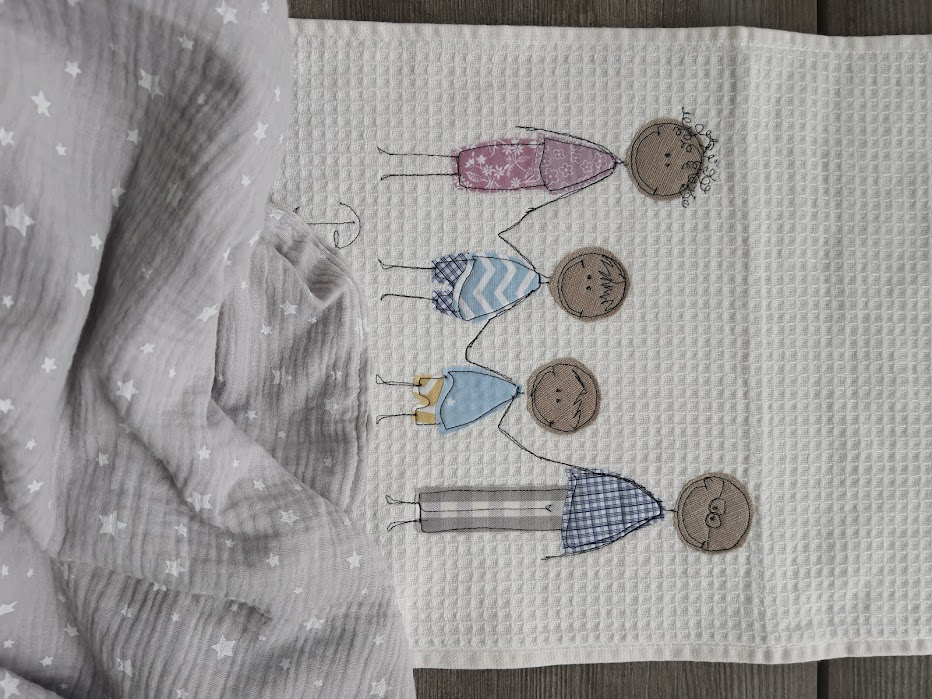 Pochette, maxi e XXL da € 24/28/34Realizzato in 100% cotoneDimensione della pochette ca 18x24Dimensione della maxipochette ca 25x30Dimensione della pochette XXL ca 30X40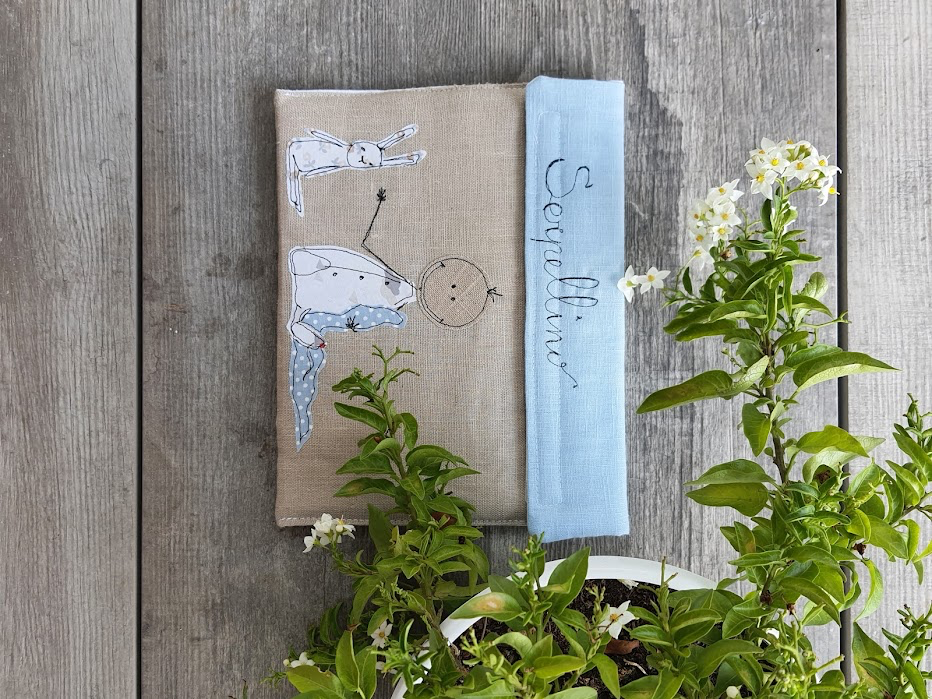 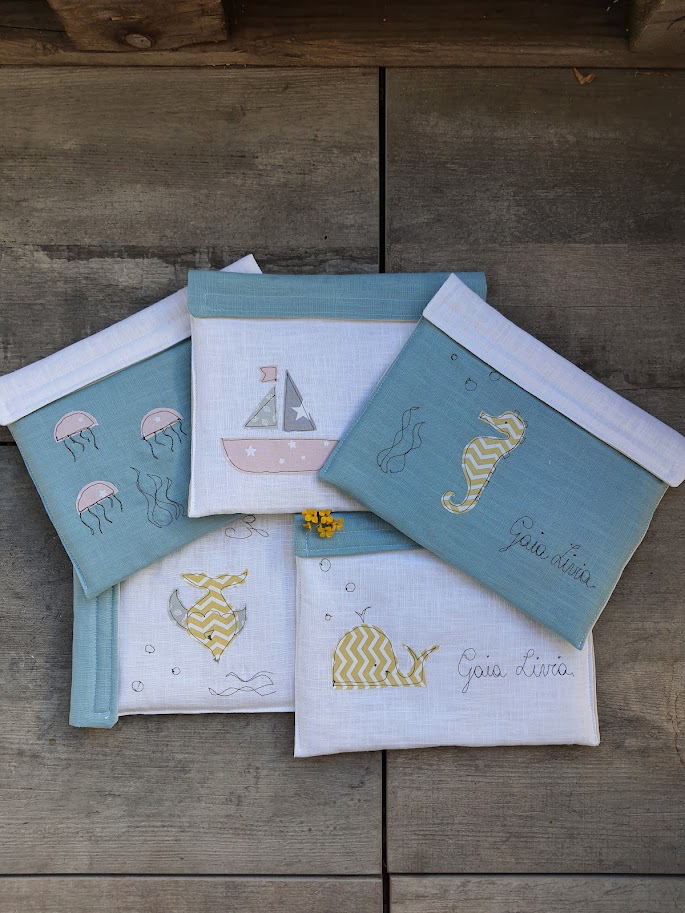 Sacca/zainetto da € 43La Sacca che realizzo ha misure indicative di ca 30x35 cm, realizzata con stoffe di lino e cotone, internamente rivestita con una stoffa di cotone chiara. Puo’ essere realizzata anche come zainetto, specificandolo nell’ordine, il prezzo non cambia. Personalizzazione inclusa nel prezzo.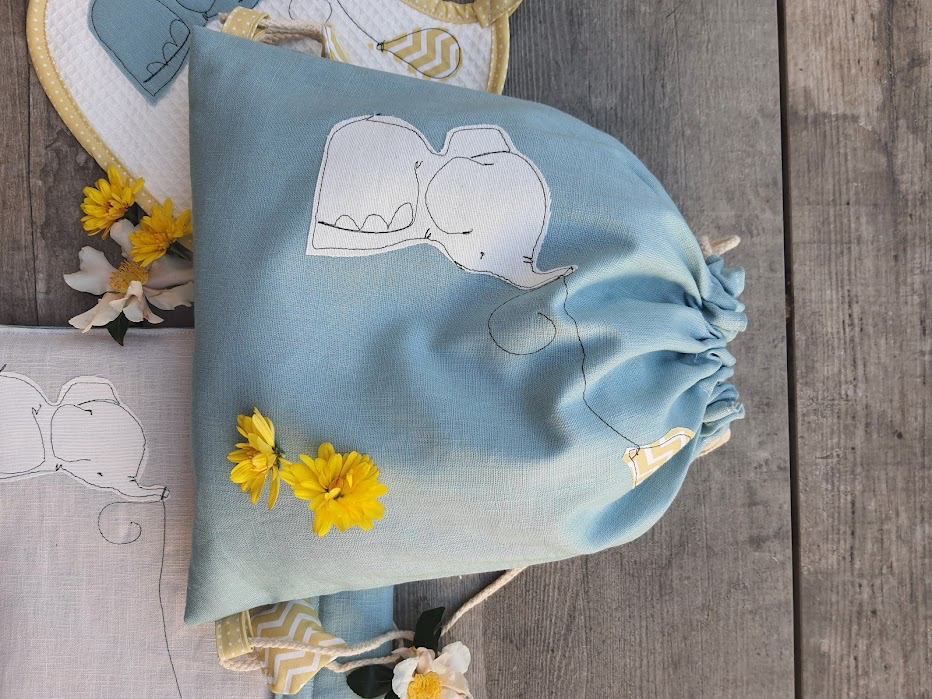 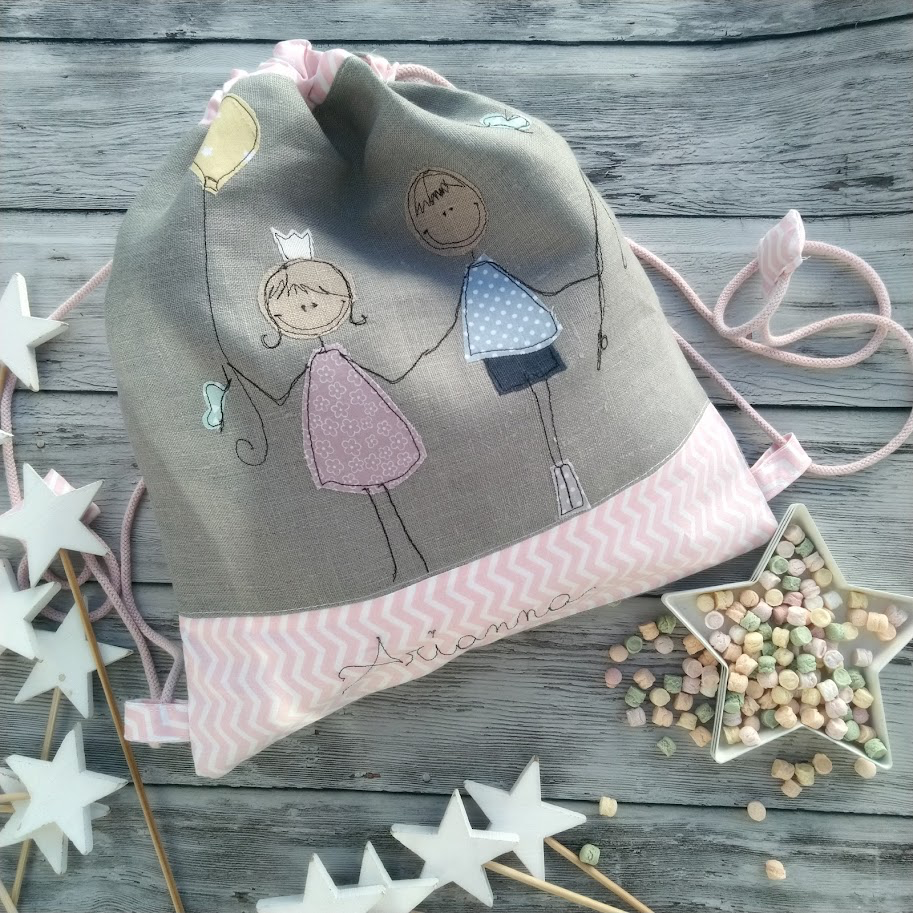 C’è la classica sacca/zainetto con nome e applicazione e poi la sacca/zainetto coniglietto/orsetto, nella mia gallery ne troverai tanti altri esempi.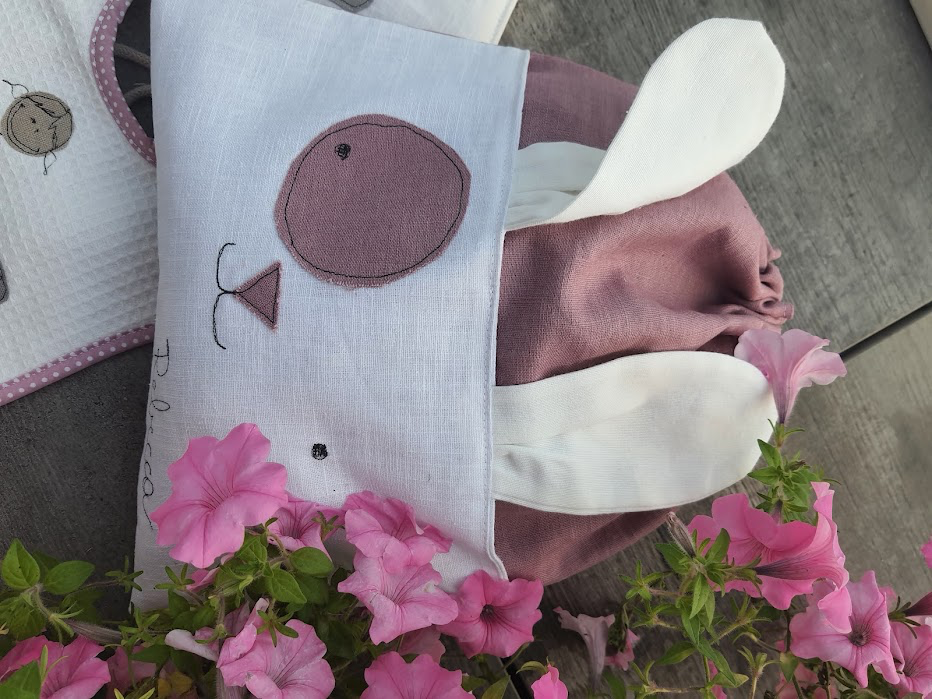 Copertina mussola cotone da € 38Realizzata in 100% mussola di cotone certificato oeko-texDimensioni indicative ca 70x100Copertina leggera, traspirante e fresca  x le giornate estive da utilizzare x coprire il bimbo, nella carrozzina o nel lettino, o da appoggiare sulla spalla della mamma; personalizzazione compresa nel prezzo. Da quest’anno personalizzabile anche con il NOME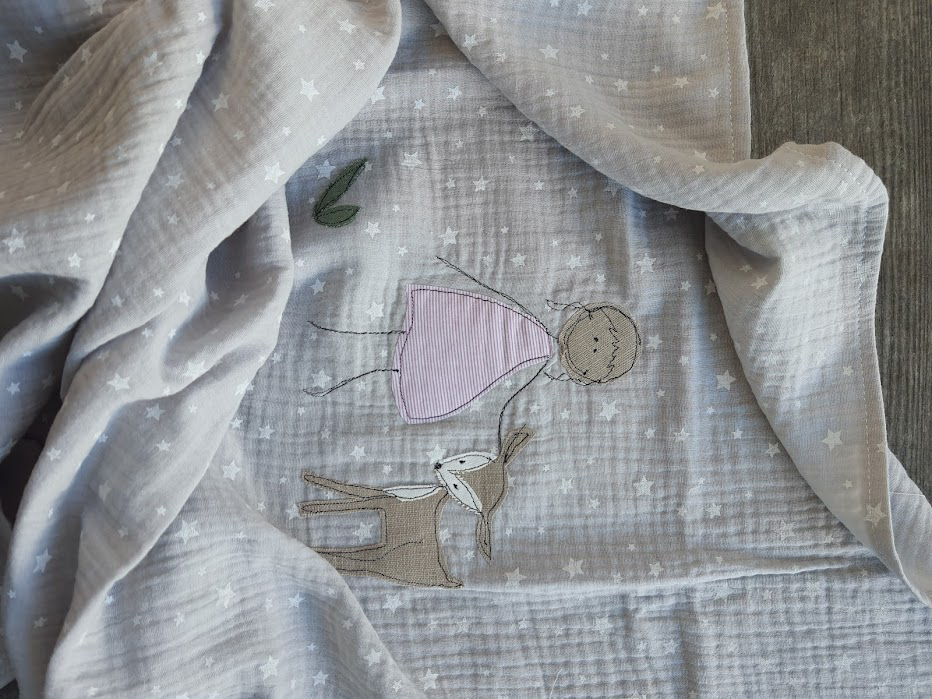 Copertina deluxe da € 52Realizzata con tessuto di morbidissimo pile e mussola di cotoneDimensioni indicative ca 70x100Copertina doppio strato, da un lato morbido pile e dall’altro mussola di cotone fantasia a scelta secondo disponibilità. Da utilizzare nelle fredde giornate d’inverno ma anche nelle fresche serate primaverili o nelle giornate autunnali. Bellissimo e originale regalo personalizzato. Da quest’anno personalizzata anche con il NOME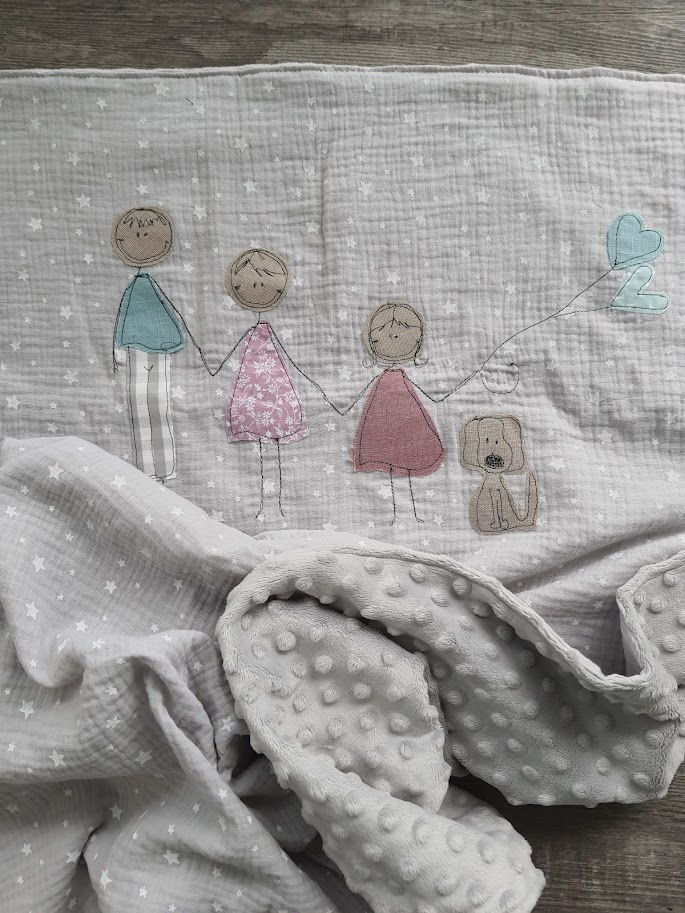 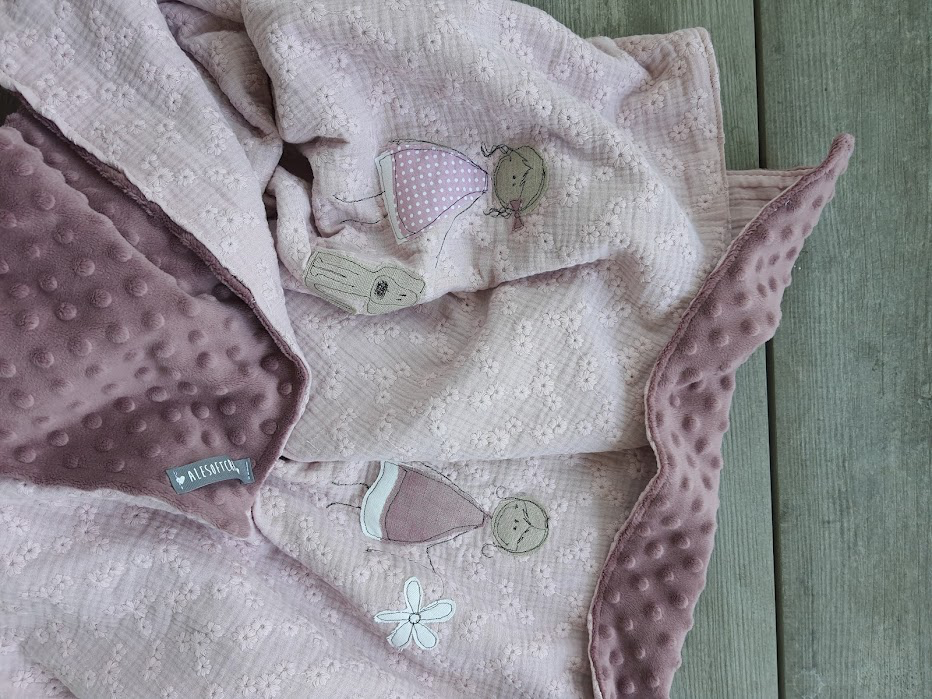 Accappatoio  da € 43Morbido accappatoio 70x70 realizzato in morbido cotone a nido d’ape  adatto sin dalla nascita del bimbo, per avvolgerlo comodamente in una calda coccola.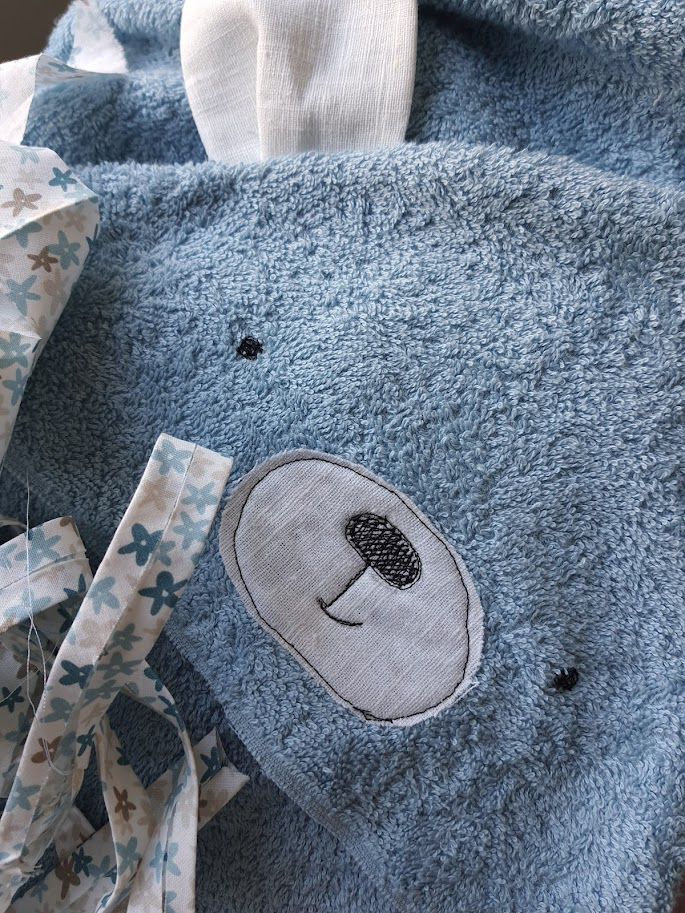 Pochette con cerniera da € 28Pratica pochette realizzata in stoffa di cotone o lino con disegno e applicazione a tua scelta, puo’ essere un regalo molto apprezzato perché utile.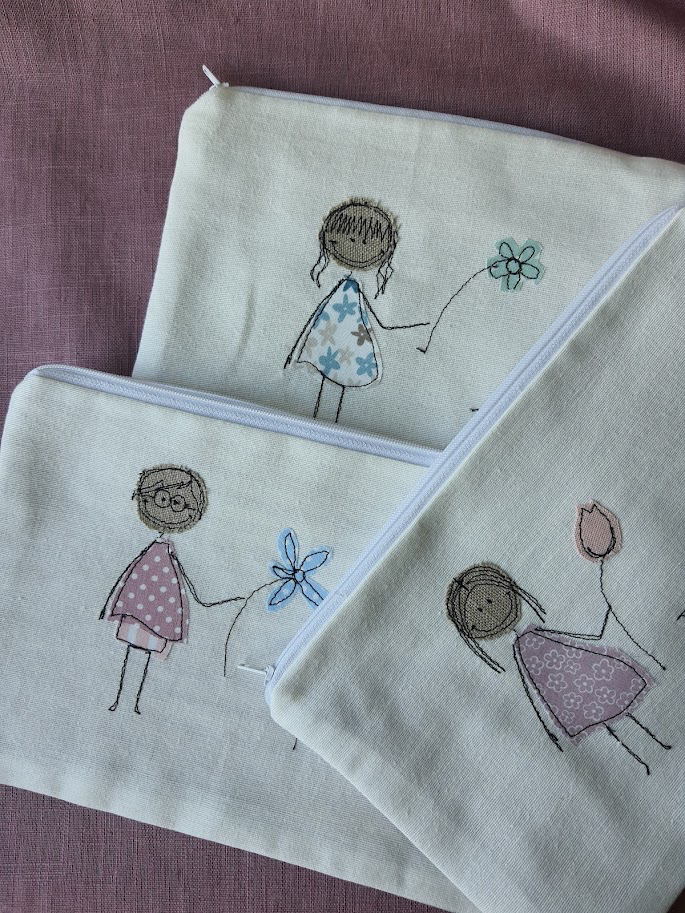 Baby boxScegliendo 3 o piu’ prodotti potrai comporre la tua speciale e sicuramente unica BABY-BOX; i pezzi da inserire li sceglierai tu in base alle tue preferenze o esigenze, come pure colori e disegni, io ti spediro’ tutto all’interno di una speciale scatola personalizzata che potrai tenere per custodire ricordi o piccoli oggetti tuoi o del tuo bimbo. 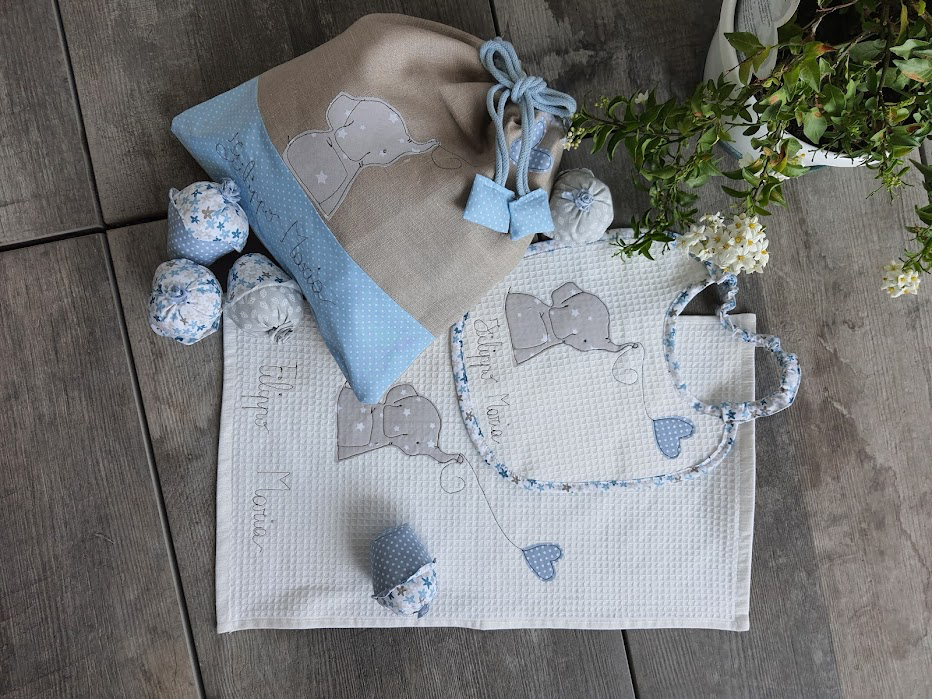 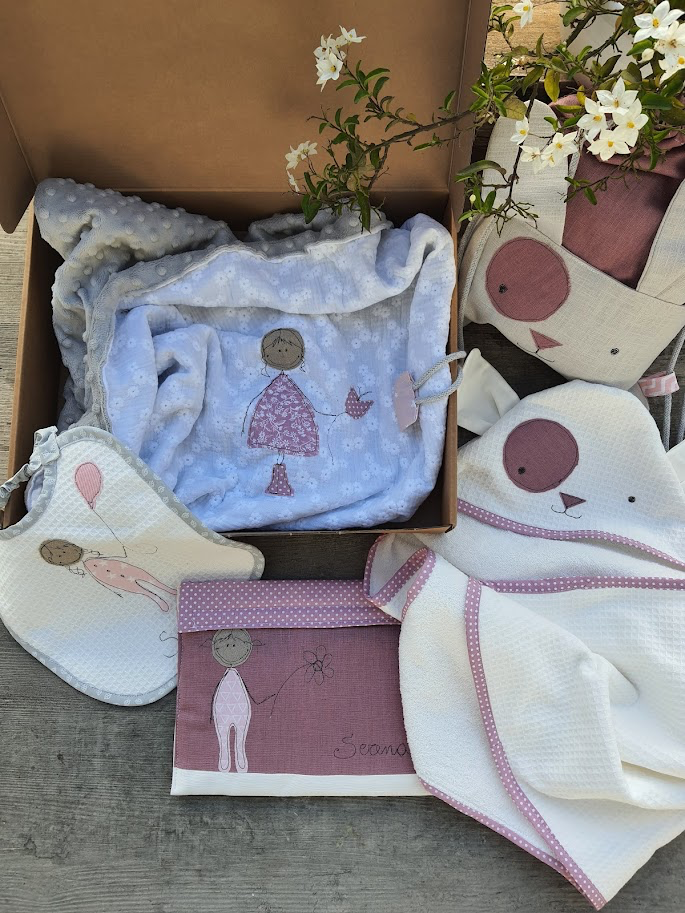 LINEA CASAportatorta  da € 43tovaglietta colazione da € 25Originale portatorta/portateglie realizzato in lino e cotone con disegno e/o scritta che si chiude con comodi laccetti laterali x adattarsi alle forme piu’ diverse cosi’ potrai trasportare teglie, piatti e altro.La tovaglietta, sempre in lino e cotone, puo’ essere semplice o leggermente imbottita, misura ca 20x30 e sempre personalizzabile con nome e disegno.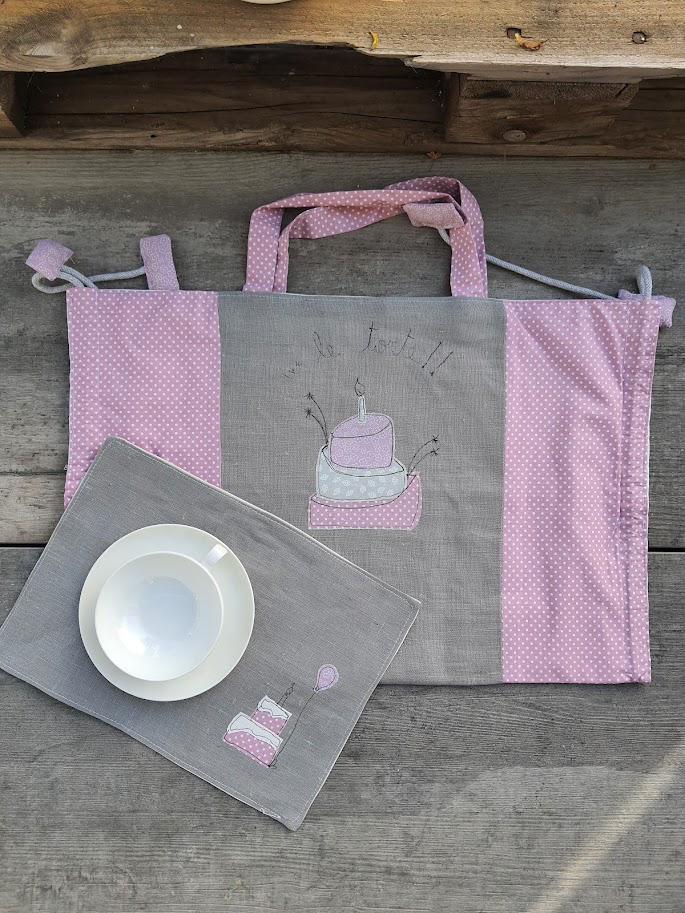 grembiule  da € 45Per un regalo speciale e unico, nonché personalizzato puoi scegliere anche il grembiule da cucina realizzato con stoffe di lino e cotone dove potrai scegliere il disegno, la frase e/o il nome da scrivere.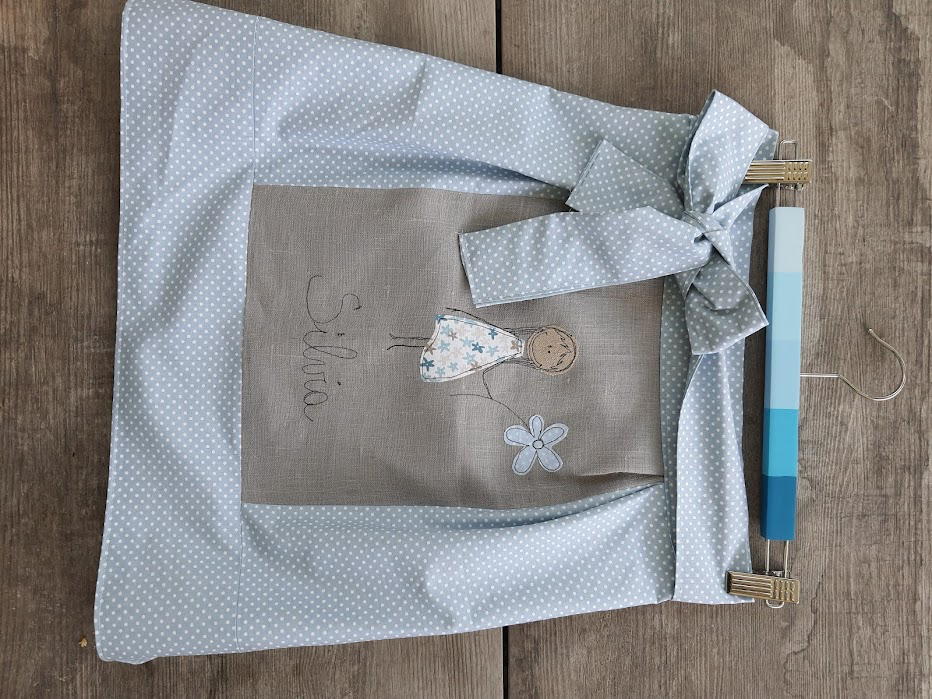 www.alesoftcraft.comAlessia Antonello    P.IVA 05369430284